Сценарий игровой программы  "Смех, смех, смех собирает друзей!"Цель:создать позитивный настрой на весь день 
Задачи:
1) Сплотить детский коллектив.Развивать чувство юмора у детей.Способствовать детской активности.
ХодБим встречает детей словами:
“Всем, всем, всем!
Приветствуем Вас!
В добрый час!
Добро пожаловать! Входите!
Бом:Всё тут готово для потех!
Танцуйте, пойте, веселитесь.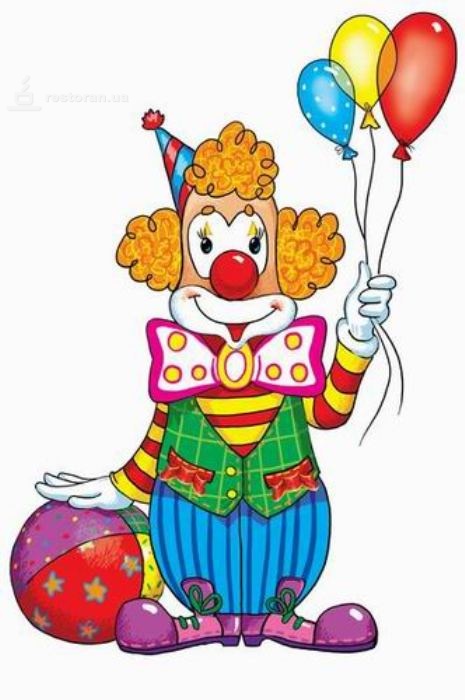 И пусть, царит повсюду смех”. Бим: Привет, весельчаки и шалунишки!  
Меня зовут  Бим, а это мой друг Бом, а как вас зовут, скажите, свое имя назовите!
Игра «Назови своё имя» (Несколько раз)
(дети хором кричат,   плохо слышит)
Бим: Все понятно: всех мальчишек зовут «Бэ-бэ-бэ, а девчонок «Бю–юю-бю»!
БимСегодня вы пришли на праздник Смеха. 
В народе говорят: “Первое апреля—никому не верю!”
Потому что: 1 апреля—это юмор, 
1 апреля—это шутка, 
1 апреля—это смех и улыбки на ваших лицах! 
Начнём наш праздник с весёлой песни. 
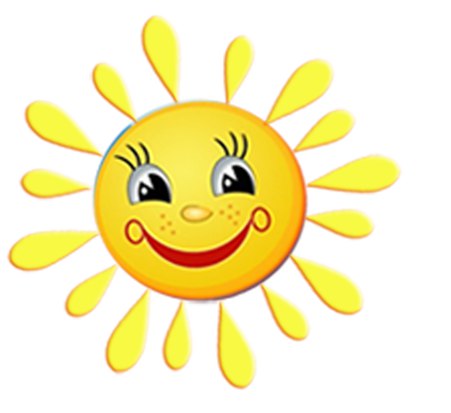 Дети исполняют песню “Улыбка” (муз. В.Шаинского).
 
Бом:Что за праздник без народа?
Что за праздник без гостей?
Заходи любой, попробуй
Рассмешить своих друзей!
Бим.:Как хочется поиграть? А вам нравятся игры? Сейчас узнаем!
Прошу тех, кто любит игры и шутки, говорить громко-Я!
 - Кто любит игры? - Кто любит мультики? Жевательные резинки?Стирательные резинки? Корзинки? Пирожное? Мороженое? Шоколад? Мармелад? Клад? А подзатыльники? Кто любит загорать? Кто любит орать? Купаться в грязной луже? Кто не моет уши? Петь и танцевать? А как летать? 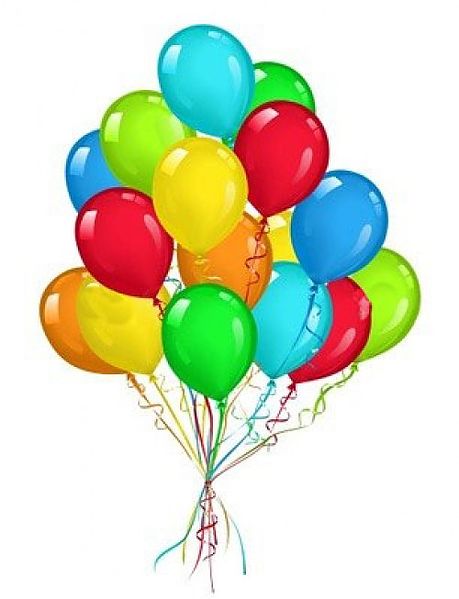 Ну что ж, тогда поиграем детвора.
Проводится игра “Перелети на шарике”. 
(Надо оббежать стойку парами, зажав шарик между собой, руки кладутся на плечи друг другу; для этого выбираются две команды.Чья команда вперёд –победитель). Игра «Пробежать задом наперед»
 Бом. – Юморина к нам пришла 
Нам веселье принесла!
Всех попросим подпевать
И немного поплясать
И тогда наверняка
Не взгрустнется нам пока.
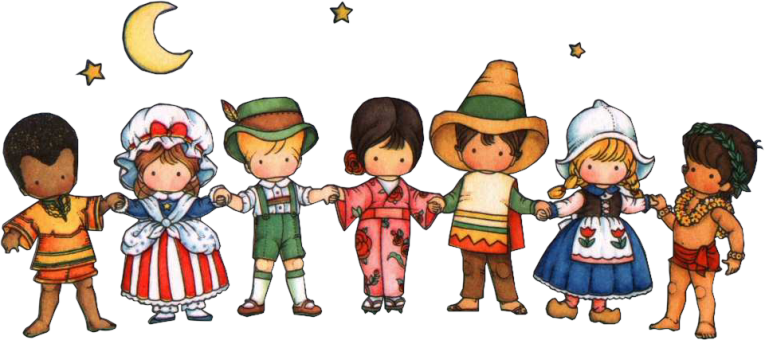 Танец-игра «Лавата»

Бим: Если вам смешинка в рот 
Вдруг случайно попадёт
Не сердитесь, не ворчите
Хохочите, хохочите! 
 Бом:  А не послушать ли нам шутки на полминутки?
Небылицы в лицах.Сидят в светлицах,
Щёлкают орешки,
Да творят насмешки.
Хотите знать какие?
А вот такие!
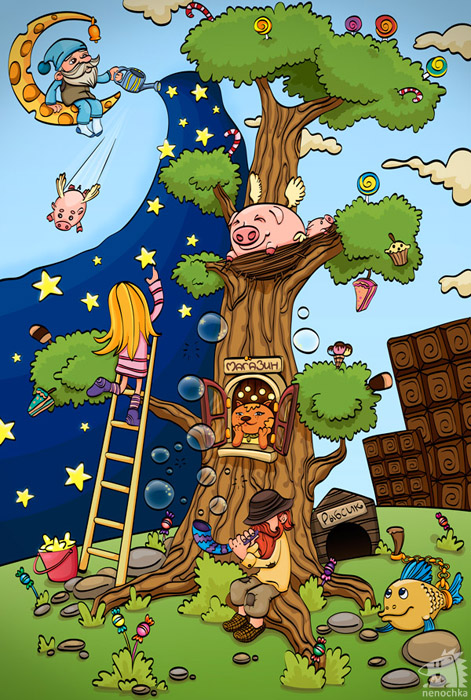 НебылицыУдалая старушонкаОседлала медвежонка,Двух собачек подковала,Запрягла и поскакала.Я еще не то видал:Кот корову забодал,Прибежал медведь с винтовкой,В зайца выстрелил морковкой.И гонялся целый деньЗа охотником олень!А у нас, друзья, в РязаниВыросли грибы с глазами.Жарят, варят их, едят,А они на всех глядят.Чепуха, чепуха,Это просто враки!Куры съели петуха,Сказали, что собаки!Бим: Это просто слухи,Слухи-нескладухи!Бом:Веселились, хохоталиИ немного все устали.Мы немного посидим,Что будет дальше, поглядим.Бим: Улыбнитесь: Саши , Маши, Коли, Нины и Наташи
Из любого уголка пусть доносится: ха-ха!
Смех и юмор, веселины-заменяют витамины!
 Танец по показу «Вперёд 4 шага»,Бом: А сейчас  смешные аттракционы  Кричащий платокВолшебный кубикВоздушный шарик
Завершает развлечение танец «Буги-вуги» и дискотека.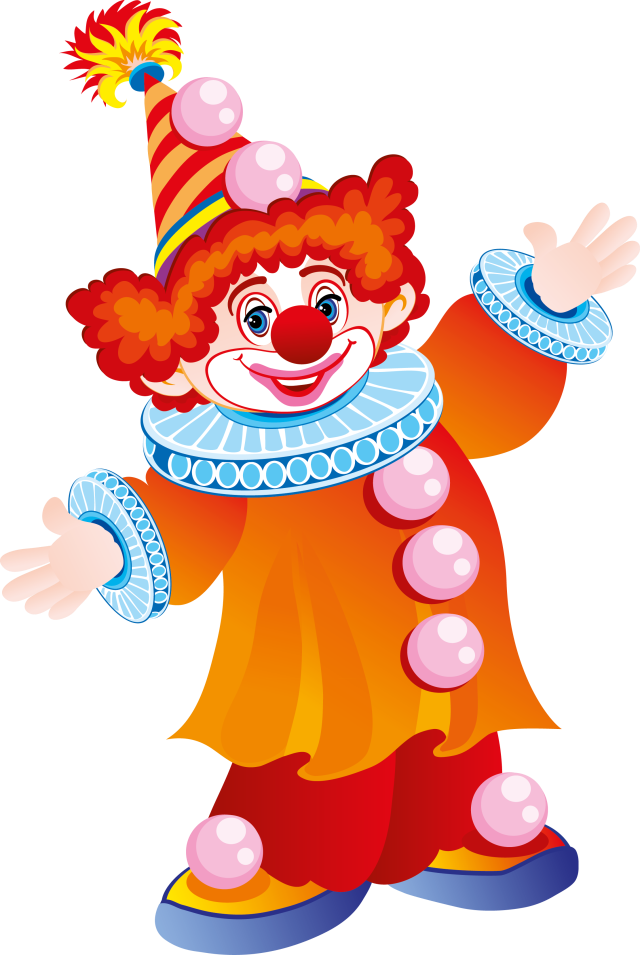 Воспитатель высшей кв. категорииНепогодина Е.С.